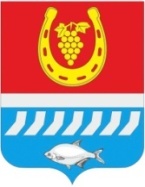 администрациЯ Цимлянского районаПОСТАНОВЛЕНИЕ___.07.2021	                                                   №                                       г. ЦимлянскО внесении изменений в постановлениеАдминистрации Цимлянского районаот 09.06.2018  № 314 «Об образованииизбирательных участков на территорииЦимлянского района»	В соответствии со ст.19 Федерального закона от 12.06.2002 № 67-ФЗ «Об основных гарантиях и избирательных прав и права на участие в референдуме граждан Российской Федерации», Областным законом Ростовской области от 12.05.2016 № 525-ЗС «О выборах и референдумах в Ростовской области», Администрация Цимлянского районаПОСТАНОВЛЯЕТ:Внести в постановление Администрации Цимлянского района от 09.06.2018 № 314 «Об образовании избирательных участков на территории Цимлянского района» изменения, изложив приложение в новой редакции, согласно приложению к настоящему постановлению.Контроль за выполнением постановления оставляю за собой.Глава АдминистрацииЦимлянского района			                                               В.В. СветличныйПостановление вносит сектор делопроизводства,кадровой и контрольной работыАдминистрации Цимлянского районаПриложениек постановлению                                                          Администрации Цимлянского района        от__.07.2021№Границы избирательных участков,места нахождения избирательных комиссий и помещений для голосования Избирательный участок № 2404 (1462 избирателя)Место нахождения участковой избирательной комиссии и помещения для голосования: г. Цимлянск, ул. Набережная, 2, муниципальное бюджетное учреждение культуры Цимлянского района «Центральный Дом культуры» (2-27-34).Границы: Избирательный участок № 2405 (1875 избирателей)Место нахождения участковой избирательной комиссии и помещения для голосования: г. Цимлянск, ул. Советская, 35/27, муниципальное бюджетное учреждение культуры «Цимлянский городской досуговый центр «Комсомолец» (5-09-44).Границы:Избирательный участок № 2406 (1002 избирателя)Место нахождения участковой избирательной комиссии и помещения для голосования: г. Цимлянск, ул. Ленина, 44, муниципальное бюджетное общеобразовательное учреждение средняя общеобразовательная школа № 2 г. Цимлянска (2-48-93).Границы:Избирательный участок № 2407 (1017 избирателей)Место нахождения участковой избирательной комиссии и помещения для голосования: г. Цимлянск, ул. Маяковского, 106, негосударственное образовательное учреждение Цимлянский учебный спортивно-технический клуб регионального отделения общероссийской общественно-государственной организации ДОСААФ(2-25-26).Границы:Избирательный участок № 2408 (1690 избирателей)Место нахождения участковой избирательной комиссии и помещения для голосования: г. Цимлянск, ул. Свердлова, 112, муниципальное бюджетное общеобразовательное учреждение средняя общеобразовательная школа № 3 г. Цимлянска (5-00-32).Границы:Избирательный участок № 2409 (1491 избиратель)Место нахождения участковой избирательной комиссии и помещения для голосования: г. Цимлянск, ул. Донская, 33, муниципальное бюджетное дошкольное образовательное учреждение детский сад № 7 «Сказка» (2-10-93).Границы:Избирательный участок № 2410 (1359 избирателей)Место нахождения участковой избирательной комиссии и помещения для голосования: г. Цимлянск, ул. Московская, 63, муниципальное бюджетное учреждение дополнительного образования «Детская юношеская спортивная школа» (2-41-35).Границы:Избирательный участок № 2411 (1536 избирателей)Место нахождения участковой избирательной комиссии и помещения для голосования: г.Цимлянск, ул. Ломоносова, 6а, Открытое акционерное общество «Цимлянское ДРСУ» (2-72-64).Границы:Избирательный участок № 2412 (471 избиратель)Место нахождения участковой избирательной комиссии и помещения для голосования: г. Цимлянск, ул. Некрасова, 1а, здание автовокзала (2-25-00).Границы: Избирательный участок № 2413 (504 избирателя)Место нахождения участковой избирательной комиссии и помещения для голосования: г. Цимлянск, ул. Победы, № 142, здание ООО «Хорс»(5-89-50). Границы: Избирательный участок № 2414 (864 избирателя)Место нахождения участковой избирательной комиссии и помещения для голосования: ст. Калининская, пер. Театральный, 3, муниципальное учреждение культуры «Центральный поселенческий сельский Дом культуры Калининского сельского поселения» (4-63-31).В границах:- ст. Калининской (742 избирателя);- х. Карнауховского (122 избирателя). Избирательный участок № 2415 (544 избирателя)Место нахождения участковой избирательной комиссии и помещения для голосования: х. Антонов, ул. Центральная 17, Антоновский сельский клуб           (4-87-13).В границах х. Антонова. Избирательный участок № 2416 (312 избирателей)Место нахождения участковой избирательной комиссии и помещения для голосования: ст. Терновская, ул. Центральная, 50, Терновской сельский клуб         (4-32-19).В границах ст. Терновской. Избирательный участок №2417 (2392 избирателя)Место нахождения участковой избирательной комиссии и помещения для голосования: ст. Красноярской, ул. Победы, 99, муниципальное бюджетное учреждение культуры «Центральный поселенческий сельский Дом культуры Красноярского сельского поселения» (5-81-84).В границах: - ст. Красноярской (2398 избирателей): Избирательный участок № 2418 (1809 избирателей)Место нахождения участковой избирательной комиссии и помещения для голосования: г. Цимлянск, ул. Победы, 114, здание администрации Красноярского сельского поселения (5-81-97).В границах:- ст. Красноярской: Избирательный участок № 2419 (554 избирателя)Место нахождения участковой избирательной комиссии и помещения для голосования: пос. Дубравный, ул. Дальняя, 2, муниципальное бюджетное общеобразовательное учреждение Дубравненскаяосновная общеобразовательная школа (4-91-68).В границах пос. Дубравного. Избирательный участок № 2420 (374 избирателя)Место нахождения участковой избирательной комиссии и помещения для голосования: пос. Сосенки, ул. Юбилейная, 2, муниципальное бюджетное дошкольное образовательное учреждение детский сад «Ягодка» (4-91-51).В границах пос. Сосенки. Избирательный участок № 2421 (1409 избирателей)Место нахождения участковой избирательной комиссии и помещения для голосования: х. Лозной, ул. Советская, 75, муниципальное бюджетное учреждение культуры «Центральный поселенческий сельский Дом культуры Лозновского сельского поселения» (4-31-75).В границах х. Лозного. Избирательный участок № 2422 (447 избирателей)Место нахождения участковой избирательной комиссии и помещения для голосования: ст. Лозновская, ул. Центральная, 32, сельский Дом культуры ст. Лозновской (4-77-56).В границах ст. Лозновской. Избирательный участок № 2423 (133 избирателя)Место нахождения участковой избирательной комиссии и помещения для голосования: х. Карпов, ул. Центральная,25, фельдшерско-акушерский пункт х. Карпова(4-77-85).В границах:- х. Карпова (112 избирателей);- х. Рынок-Каргальского (21 избирателей) Избирательный участок № 2424 (696 избирателей)Место нахождения участковой избирательной комиссии и помещения для голосования: ст. Камышевская, ул. Победы, 18, муниципальное бюджетное образовательное учреждениеКамышевская средняя казачья общеобразовательная школа (4-78-08).В границах ст.Камышевской. Избирательный участок № 2425 (153 избирателя)Место нахождения участковой избирательной комиссии и помещения для голосования: х. Синий Курган, ул. Школьная, 4, здание Синекурганской сельской библиотеки (4-39-32).В границах:- х. Синего Кургана (117 избирателей);- х. Ломовцева(36 избирателей). Избирательный участок № 2426 (241 избиратель)Место нахождения участковой избирательной комиссии и помещения для голосования: ст. Кумшацкая, ул. Молодежная, 18, муниципальное бюджетное дошкольное образовательное учреждение детский сад«Кораблик» (4-42-64).В границах ст.Кумшацкой. Избирательный участок № 2427 (591 избиратель)Место нахождения участковой избирательной комиссии и помещения для голосования: х. Паршиков, ул. Мира, 2,муниципальное бюджетное образовательное учреждениеПаршиковская средняя общеобразовательная школа (4-42-43).В границах х. Паршикова. Избирательный участок № 2428 (710 избирателей)Место нахождения участковой избирательной комиссии и помещения для голосования: ст. Маркинская, ул.40 лет Победы, 6,муниципальное бюджетное образовательное учреждение Маркинскаясредняя общеобразовательная школа(4-21-92). В границах ст.Маркинской. Избирательный участок № 2429 (292 избирателя)Место нахождения участковой избирательной комиссии и помещения для голосования: х. Железнодорожный, ул. Советская, 29,Железнодорожный сельский клуб (4-13-17).В границах х. Железнодорожного. Избирательный участок № 2430 (153 избирателя)Место нахождения участковой избирательной комиссии и помещения для голосования: х. Черкасский, ул.  Центральная, 49, Черкасский сельский клуб(4-16-43).В границах х. Черкасского. Избирательный участок № 2431 (1236 избирателей)Место нахождения участковой избирательной комиссии и помещения для голосования: ст. Новоцимлянская, ул. Мира, 36, муниципальное бюджетноеучреждение культуры «Центральный поселенческий сельский Дом культуры Новоцимлянского сельского поселения»(4-55-47).В границах:- ст. Новоцимлянской;- х. Ремизова;- х. Аксенова;- х. Богатырева;- х. Карповского. Избирательный участок № 2432 (633 избирателя)Место нахождения участковой избирательной комиссии и помещения для голосования: х. Крутой, ул. Буденного,5а,здание бывшего фельдшерско-акушерского пункта (2-25-17).В границах х. Крутого. Избирательный участок № 2433 (1159 избирателей)Место нахождения участковой избирательной комиссии и помещения для голосования: пос. Саркел, ул. Винзаводская, 3, муниципальное бюджетное учреждение культуры «Центральный поселенческий сельский Дом культуры Саркеловского сельского поселения» (4-33-49).В границах пос.Саркела. Избирательный участок № 2434 (362 избирателя)Место нахождения участковой избирательной комиссии и помещения для голосования: ст. Хорошевская, ул. Центральная, 20, Хорошевский сельский клуб (2-72-24).В границах ст. Хорошевской.Управляющий деламиАдминистрации района	                   А.В. Куликул. Гришинаполностьюул. Донскаянечетные с № 1 по № 29;четные с № 2 по № 40пер. Жуковскогополностьюул. Заводскаячетные с №2 по №8ул. Карла Марксаполностьюул. Краснознаменнаячетные с №2 по №18ул. Крупскойполностьюул. Матросова№1, №2ул. Маяковского№1ул. Морскаянечетные с № 1 по № 21;четные с № 2 по № 44 ул. Московскаянечетные с № 1 по № 45а;четные № 2, с № 8 по № 48ул. Набережнаяполностьюул. Нахимоваполностьюпер. Садовый полностьюул. Советскаяс №1 по №24ул. Социалистическаянечетные с № 1 по № 19, с № 25 по № 39, с № 45 по № 47;четные с № 4 по № 8, с № 14 по № 18, с № 24 по № 34, с № 40 по № 44, № 54ул. ЭнгельсаполностьюНСОТ «Цимлянскийсадовод» (массивы: «Медик», «Энергетик», «ГЭС», «Обсерватория»)полностьюул. Азинаполностьюпер. Атаманскийполностьюул. Боевой Славыполностьюул. Ватутинаполностьюпер. Виноградныйполностьюпер. Газетныйполностьюул. Герценаполностьюпер. Дачныйполностьюпер. Кооперативныйполностьюул. Красноармейскаяс №1 по №15ул. Лазополностьюпер Лазоревыйполностьюул. Ленинанечетные с № 1 по № 33;четные с № 2 по № 34ул. Московская№4, №6ул. Нагорнаянечетные с № 1 по № 11;четные с № 2 по № 14пер. Пионерскийполностьюул. Пушкинанечетные с № 1 по № 11; четные с № 2 по № 14пер. Рабочийполностьюпер. Рыбачийполностьюпер. Рябышеваполностьюул. Свердлованечетные с № 1 по № 27;четные с № 2 по № 30пер. Светлыйполностьюул. Советскаянечетные с № 27 по № 153;четные с № 26 по № 80пер. Солнечныйполностьюул. Социалистическаянечетные № 21, №23;четные №№ 2, 10, 12, 20, 22, 36, 38, 46, 48, 50ул. Театральнаяполностьюул. Чапаевас №1 по №1д, с №2 по №2жул. Чеховаполностьюул. ЧкаловаполностьюСОНТ «Винзавод»полностьюул. Александра Гринаполностьюул. Белинскогос №1 по №42аул. Ворошиловас №1 по №42ул. Восточнаяс №1 по № 42ул. Ленинанечетные с № 35 по № 61;четные с № 36 по № 60ул. Матросовас №3 по №38ул. Маяковскогонечетные с № 3 по № 101;четные с № 4 по № 88ул. Пушкинанечетные с № 13 по № 49; четные с № 16 по № 52ул. Свердлованечетные с № 29 по № 57;четные с № 32 по № 64ул. Серафимовичаполностьюул. Социалистическаянечетные № 41, № 43, № 43а, № 53; четные с № 60 по № 88ул. Черняховскогополностьюпер. Школьныйполностьюул. Белинскогос №43 по №101;ул. Буденногонечетные с № 97 по № 155четные с № 90 по № 138;пер. Весеннийполностьюул. Ворошиловас №43 по № 97ул. Восточнаяс №43 по №95пер. Дружиновскийнечетные с № 59 по № 103;четные с № 54 по № 98;ул. Калининачетные с №100 по №162ул. Красноармейскаянечетные с № 17 по № 63;четные с № 16 по № 108, № 128а;ул. Краснознаменнаянечетные с № 103 по № 149;четные с № 114 по № 162ул. Максима Горькогонечетные  с № 91 по № 125четные с № 60 по № 112;ул. Маяковскогонечетные с № 103 по № 157;четные с № 90 по № 136ул. Нагорнаянечетные с № 13 по № 39а;четные с № 16 по № 38ул. Чапаевас №3 по №45аул. Раздольнаяполностьюул. Буденногонечетные с № 29 по № 95; четные с № 30 по № 88ул. Высоковольтная№1д, с №2а по №17пер. Дружиновскийнечетные с № 23 по № 51;четные с № 26 по № 52ул. Ирининаполностьюул. Калининанечетныес № 25 по № 91а, №133;четные с № 30 по № 98ул. Красноармейскаянечетные с №65 по №91ул. Краснознаменнаянечетные с № 49 по № 101;четные с № 46 по № 112ул. Ленинанечетные с № 63 по № 95;четные с № 62 по № 92а, № 112/1; № 152, № 154/1;ул. Лермонтованечетные с № 7 по № 73;четные с № 12 по № 74ул. Максима Горькогонечетные с № 29 по № 55;четные с № 30а по № 56ул. Мичуринас №1 по №57пер. Новыйполностьюул. Октябрьскаянечетные с № 9 по № 41;четные с № 6 по № 26ул. Пушкинанечетные с № 51 по № 109;четные с № 54 по № 118ул. Свердлованечетные с № 59 по № 159;четные с № 66 по № 134пер. Семашко полностьюул. Степнаяс № 3 по № 54ул. Буденногос №1 по №28ул. Высоковольтная№18пер. Геофизиковполностьюул. Донскаянечетные с № 31 по № 39;четные с № 42 по № 54пер. Дружиновскийс №1 по №22, №24ул. Заводскаянечетные с № 5 по № 21, № 21г, № 21д, № 21к четные с № 10 по № 36ул. Краснознаменнаянечетные с №1 по №47;четные с №20 по №44ул. Максима Горькогос №1 по №28, №30ул. Министерства путей сообщения95кмул. Морскаянечетные с № 23 по № 57;четные с № 46 по № 58аул. Московскаянечетные с № 47 по № 61;четные с № 50 по № 72ул. Социалистическая нечетные с № 55 по № 87;четные с № 90 по № 122НСОТ Цимлянский садовод: массивы «ЦСМЗ»,«Экспедиция-105», садЦимлянский садоводполностьюБарак ЦСМЗ, ЦСМЗ-2, ЦСМЗ-3 № 4, № 5, № 6, № 15полностьюул. Высоковольтная№1, с №1а по №1г, №2пер. Западныйполностьюул. Калининанечетные с № 1 по № 23а;четные с № 2 по № 28ул. Ленинанечетные с № 97 по № 127;четные с № 94 по № 150ул. Лермонтовас №1 по №6, №8, №10ул. Министерства путей сообщения№ 93км, №  93ул. Московскаячетные с №74 по №86-б, № 86-г, № 86-дул. Социалистическаянечетные с № 89 по № 91;четные с № 124 по № 130ул. Степная№ 1, № 2ул. Октябрьская№ 2, № 2а, № 4пер. Ани Морозовойполностьюпер. Гайдараполностьюул. Комсомольскаяполностьюпер. Космонавтовполностьюул. Ленинанечетные с № 129 по № 175;четные с № 156 по № 202ул. Ломоносоваполностьюпер. Майскийполностьюул. Мичуринас №1а-г по №18аул. Московскаянечетные с № 71 по № 79;четные с № 88 по № 118ул. Некрасовачетные с №2 по №76пер. Олега Кошевогополностьюул. Островскогополностьюул. Пушкинанечетные с № 111 по № 147;четные с № 120 по № 156ул. Свердлованечетные с № 161 по № 207;четные с № 130 по № 164ул. Сувороваполностьюул. Речнаяполностьюпер. Луговойполностьюул. Победы№ 34, № 77, № 87ул. Балка Романкова,виноградарское товарищество «Кумшат»полностьюул. Артемоваполностьюул. Казачьяполностьюул. Ленинанечетные с № 177 по № 195;четные с №  204 по № 244ул. Московскаячетные с № 122 по № 134ул. Пушкинанечетные с № 149 по № 159;четные с № 158 по № 168ул. Свердлованечетные с № 209 по № 217/39;четные с № 166 по № 180ул. Некрасованечетная сторона полностьюул. Вокзальнаяполностьюул. Железнодорожнаяполностьюул. Министерства путей сообщенияполностьюул. Победычетная сторона №114м, с №118 по № 128ул. Пугачеваполностьюул. Свободнаяполностьюул. Сероваполностьюпер. Союзныйполностьюпер. Северныйполностьюул. Байдуковаполностьюпер. Береговойполностьюпер. Гвардейскийполностьюпер. Железнодорожныйполностьюул. Заречнаяполностьюпер. Клубныйполностьюул. Колхознаяполностьюпер. Колхозныйполностьюул. Коротковаполностьюпер. Кривойполностьюпер. Луговойполностьюул. Матросоваполностьюпер. Мирныйполностьюпер. Мостовойполностьюул. Набережнаячетные полностью;нечетные с № 1 по № 141пер. Новыйполностьюпер. Песчаныйполностьюпер. Пионерскийполностьюул. Победыс № 1по № 114; № 116ул. Полеваяполностьюпер. Приовражныйполностьюпер. Рабочийполностьюпер. Развильныйполностьюпер. Родниковыйполностьюул. Советскаяполностьюул. Солотинаполностьюпер. Союзныйполностьюпер. Среднийполностьюпер. Цимлянскийполностьюул. Чкаловаполностьюпер. Школьныйполностьюпер. Речнойполностьюпер. Детскийполностьюх. Рынок-Романовскогополностьюпер. Вокзальныйполностьюул. Гагаринаполностьюпер. Западныйполностьюпер. Комсомольскийполностьюпер. Кооперативныйполностьюпер. Красноармейскийполностьюул. Кумшацкаяполностьюул. Леснаяполностьюпер. Первомайскийчетные с № 2 по № 18, с № 28 по № 40;нечетные с № 1 по № 29ул. Развильнаяполностьюул. Социалистическаяполностьюул. Степнаяполностьюул. Победы№ 115; № 155ул. Набережнаянечетные с № 143 по № 177ул. 60 лет Октябряполностьюпер. Восточныйполностьюул. Ленинаполностьюул. Молодежнаяполностьюпер. Первомайский№ 20, № 22, № 24, № 26, № 26а, № 26/1, № 37, № 37/1ул. Спортивнаяполностьюул. Строителейполностьюул. Промышленнаяполностью